Publicado en Madrid el 05/09/2022 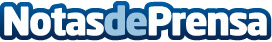 El futuro de las monedas digitales según GDS ModellicaLa revolución digital ha transformado el sistema monetario y financiero global. El número de monedas digitales ha crecido: de las criptomonedas a las monedas digitales de los bancos centrales. GDS Modellica, especializada en gestionar el riesgo de manera eficaz a través de la utilización del Análisis Predictivo facilita identificar, controlar y gestionar las probabilidades de riesgo con antelación y mayor precisiónDatos de contacto:En Ke Medio Broadcasting s.l912792470Nota de prensa publicada en: https://www.notasdeprensa.es/el-futuro-de-las-monedas-digitales-segun-gds Categorias: Internacional Nacional Finanzas Emprendedores Criptomonedas-Blockchain http://www.notasdeprensa.es